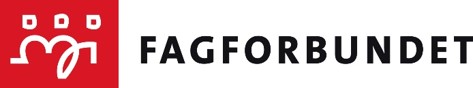 Årsberetning 2021forFagforbundet Viken fylkesforening avd. 252InnledningFagforeningen har i årsmøteperioden 01.01-31.12.2021 hatt et styre bestående av 14 medlemmer og 6 varamedlemmer. Handlingsplan og budsjett som ble vedtatt på årsmøtet 2021, har vært fulgt som styringsverktøy for aktiviteten gjennom året. På bakgrunn av koronapandemien ble dette nok et spesielt år hvor vi måtte avlyse en del arrangementer og opplæring som var planlagt. Av den grunn har vi ikke klart å gjennomføre alt i handlingsplanen, og dette medførte også en del endringer i budsjettet. Fagforeningen organiserer ansatte i Viken fylkeskommune, Bufetat (barnevernet), Brakar kollektivtransport, Viken kollektivterminaler. Styret har i perioden hatt følgende sammensetning:Fagforeningens hovedtillitsvalgtfrikjøp i 2021:Representanter til forbundsregionens representantskap/regionsmøter Til Fagforbundet Viken sitt representantskap/regionmøte har fagforeningen hatt følgende representanter:Hilde AmundsenElisabeth Lillo KvåvikMalin StandalMaj Liss LingjærdeValgkomitéenValgkomitéen i henhold til vedtektene har bestått av:Det har ikke vært mulig å rekruttere noen fra yrkesseksjonene eller fra pensjonistene.Revisorer Til å revidere fagforeningens regnskap, har det vært følgende revisorer og vara:1: Joseph Lunda2: Anne Lise BakkenAnsatteFagforeningen har ikke egne ansatte.ØkonomiAngående budsjett og regnskap vises det til egen sak i årsmøtet. Fagforeningens klubborganisering hos ulike arbeidsgivere(jfr. vedtektenes § 11.7).KoordineringsleddBeskrivelse av fagforeningens deltakelse i koordineringsledd (jfr. vedtektenes § 12).Medlemsutvikling For å sikre oppnåelse av vervemålet har foreningen gjort følgende tiltak:Arbeidsplassbesøk, levert påskehilsen/julehilsen til institusjoner i Bufetat. Spleiset på 50% frikjøp for verving innenfor Bufetat i 6 mnd. Markert merkedager.Fane 2 ansvarlig eller leder tar kontakt med medlemmer for å hindre at medlemmer melder seg ut.For å verve, aktivisere og beholde unge medlemmer, herunder også studenter, elever og lærlinger, oppfordres de tillitsvalgte til å kontakte lærlinger på arbeidsplassene.Det er arrangert tur til Utøya for ungdommer.MøtevirksomhetenÅrsmøtet ble avholdt på teams 28.1.2021. Årsmøtet behandlet vanlige årsmøtesaker i tillegg til sak om kjøregodtgjørelseDet er ikke avholdt medlemsmøter.Det er avholdt 9 styremøter. Styret har behandlet 61 saker.Styret har behandlet 1 rundskriv.Beskrivelse av saker som har vært tidkrevende:MedlemskontingentenAndre møter /samlinger i fagforeningens regi: Samling på Kiel-fergen for tillitsvalgte og styret.StyreopplæringSosiale aktiviteter:Tur til Utøya. Andre arrangementer er ikke gjennomført på grunn av Covid-19.Utvalgenes virksomhetUngdomsutvalgetUtvalgets sammensetning: Leder og nestleder.Det er avholdt 1 møte og behandlet 1 sak.Beskrivelse av gjennomført aktivitet i henhold til egen handlingsplan:  
Styret hatt jevnlig kontakt og har deltatt på følgende aktiviteter:*Representantskapsmøter*Styreopplæring 27-28. oktober i Lillestrøm 
*Samling for ungdomstillitsvalgte i Lillestrøm 30. november*Tillitsvalgtsamling på Kiel-fergen 1-3. desember
*Nestleder sitter i Ungdomsutvalget i Fagforbundet Viken, og har deltatt på møter/aktiviteter i regi av utvalget.Beskrivelse av gjennomført aktivitet i henhold til egen handlingsplan: Tur til Utøya 15.08.2021. 
Alle ungdommer i Viken fylkesforening ble invitert med på dagstur til Utøya. Det åpnet seg også for påmelding for øvrige medlemmer, og ca. 25 medlemmer deltok. Med felles busstur, omvisning med guide og servering av lunsj, ble det en innholdsrik og lærerik dag med mange sterke inntrykk.PensjonistutvalgetUtvalgets sammensetning: Leder, nestleder og ett styremedlem. Det er avholdt ett møte på teams. Leder og nestleder hadde møte under styresamlingen på Kiel-fergen 2. desember.På grunn av pandemien har det ikke vært mulig å følge opp aktivitetene i handlingsplanen.Beskrivelse av gjennomført aktivitet i henhold til handlingsplanen: 
Sendt julekort til uføre og pensjonister.Yrkesseksjon helse og sosialUtvalgets sammensetning: Leder og nestlederDet er ikke avholdt møter. Ingen saker er behandlet.Beskrivelse av gjennomført aktivitet i henhold til handlingsplanen: 
Sendt blomsterhilsen på medlemmene på tannhelse i forbindelse med Tannhelsedagen 20.3. Kjøpt inn kopper og delt ut påske- og julehilsen til medlemmene i Bufetat.Yrkesseksjonen har deltatt på:SeksjonsledermøterRepresentantskapsmøter Styreopplæring 27-28. oktober på LillestrømYrkesseksjonssamling 30. november på LillestrømTillitsvalgtsamling Kiel-fergen 1-3. desemberYrkesseksjon kontor og administrasjonUtvalgets sammensetning: Leder og nestlederDet er ikke avholdt møter og har ikke hatt saker til behandling.Beskrivelse av gjennomført aktivitet i henhold til handlingsplanen: Videresendt ukesbrev til medlemmene.Yrkesseksjon samferdsel og tekniskUtvalgets sammensetning: Leder og nestlederDet er ikke avholdt møter og har ikke hatt saker til behandling.Yrkesseksjon kirke, kultur og oppvekstUtvalgets sammensetning: Leder, nestleder og 4 styremedlemmerDet er avholdt 7 møter og behandlet 20 saker.Beskrivelse av gjennomført aktivitet i henhold til handlingsplanen:Temakveld på teams med Nina Nakling 15. marsFormidlet ulike kurs- og konferansetilbud til medlemmerYrkesseksjonen har deltatt på:*Regionkonferanser*Seksjonsledermøter*Representantskapsmøter*Manifest mot mobbing (Elisabeth sitter i gruppen sentralt)*Styreopplæring 27-28. oktober på Lillestrøm (Rebecca, Heidi og Elisabeth)*Tillitsvalgtsamling på Kiel-fergen 1-3. desember (Rebecca, Heidi, Sigmund og Elisabeth)*Politiske møter om vaksinering for ansatte på tilrettelagde avdelinger i videregående skoler (Elisabeth sammen med Trine Anita Reiten)*Møter med FHI (Folkehelseinstituttet)*Tilbakemeldinger til Kunnskapsministeren i forhold til KoronasituasjonenFagforeningens aktiviteter og utfordringer på kort og lang siktNå-situasjonen 2021 er utgangspunktet for beskrivelsen av fagforeningens aktiviteter og utfordringer på kort og lang sikt. Målsettinger og planer i perioden etter strategiplanenHeltid og likelønn Tiltak:Kreve at stillinger som hovedregel lyses ut som hele, faste stillinger. Fagforeningens egne tiltak: Tillitsvalgtskolering, etterspørre arbeidsgivers strategi, instruere klubbene.Fagforeningens målsetting: 100% stilling til alle.
Dette er tatt opp, men det har ikke vært grunnlag for 100% i alle stillinger.Gjennomføre drøftingsmøter minst en gang pr. år vedrørende bruk av deltid og utarbeidelse av retningslinjer. Fagforeningens egne tiltak: Tillitsvalgtskolering, opprette vikarpooler og instruks til klubber.Beskrivelse av i hvilken grad målet er nådd: Fagforbundet har etterlyst drøftingsmøte i KS, og ett drøftingsmøte gjennomført.Fremme krav etter arbeidsmiljølovens kapittel 14 for alle som har rettmessige krav i henhold til lovverket. Fagforeningens egne tiltak: Fagligpolitisk samarbeid og tillitsvalgtskoleringForberede tillitsvalgte på å gjennomføre lokale forhandlinger, med sikte på å oppnå likelønn. Fagforeningens egne tiltak: Tillitsvalgtskolering, trepartssamarbeid for å få til flere hele stilinger, delta på tarifkonferanser.Beskrivelse av i hvilken grad målet er nådd: Hovedtillitsvalgte har deltatt på tariffkonferanser, har hatt møter med SV, AP og Rødt.Offentlige tjenester i egenregi
TiltakKreve at egenregi utredes, blant annet i forbindelse med nye anbudsrunder, og sikre ansattes lønns- og arbeidsvilkår ved konkurranseutsetting. Fagforeningens egne tiltak: Innspill til økonomiplanen, fagligpolitisk samarbeid og tillitsvalgtskolering.Fagforeningens målsetting: Følge opp Fagforbundets innspill til økonomiplan til Viken fylkeskommuneBeskrivelse av i hvilken grad målet er nådd: Egenregi og vikarpool skal utredes, foreningen følger opp.Motvirke konkurranseutsetting og privatisering gjennom aktivt fagligpolitisk samarbeid.Fagforeningens egne tiltak: Politiske møter, vurdere samarbeidsavtaler med politiske partier. Oppfordre styremedlemmene til å delta på faglig-politisk kurs.Beskrivelse av i hvilken grad målet er nådd: Har hatt møte med AP, SV, Rødt. Tilbud om kurs er sendt til styremedlemmene.  Organisasjonsbygging og tariffmakt Tiltak:Besøke alle arbeidsplasser der en har medlemmer i løpet av året. Medlemmer som ikke nås på arbeidsplassen må nås på andre måter.Fagforeningens egne tiltak: Frikjøp av leder, enkeltdager frikjøp, oversikt over arbeidsbesøk.Fagforeningens målsetting: Få flere medlemmerBeskrivelse av i hvilken grad målet er nådd:
Delvis, har vært ute på arbeidsplasser, men pga. pandemien har vi ikke kommet ut på alle stedene.Kartlegge vervepotensial på alle tariffområder. Fagforeningens egne tiltak: Fylle ut skjema for vervepotensial, aktiv bruk av verveplan, frikjøp på leder og enkelt dager frikjøp.Fagforeningens målsetting: Flere medlemmerBeskrivelse av i hvilken grad målet er nådd: Har hatt 50% frikjøp på leder og 50 % frikjøp i Bufetat i 6 måneder. Frikjøp på fane 2 i samarbeid med andre foreninger.Aktivt jobbe for å rekruttere flere arbeidstakere med høyskole- og universitets-utdanning, og gjennomføre regelmessig aktivitet på videregående skoler, fagskoler, høyskoler og universiteter i samarbeid med forbundsregionen. Fagforeningens egne tiltak: Skrive faglige debattinnlegg/leserinnlegg, markere merkedager for profisjonsyrker. Rekruttere tillitsvalgte fra universitet- og høyskole utdanning.Beskrivelse av i hvilken grad målet er nådd: Har markert merkedager. Rekruttert tillitsvalgte.Etablere klubber på arbeidsplassene, og sørge for at alle medlemmer har en synlig tillitsvalgt. Fagforeningens egne tiltak: Ha møter med de tillitsvalgte der dette er et tema.Fagforeningens målsetting: Å ha klubber på alle arbeidsplasser.Beskrivelse av i hvilken grad målet er nådd: 
Det er en god jobb igjen å gjøre, men det faller på plass noen steder.Velge hvilke tiltak som skal prioriteres fra handlingsplanen for mangfold og inkludering for å nå målsettingen for arbeidet. Fagforeningens egne tiltak: Opprette/aktivisere mangfoldskontakt, invitere mangfoldskontakt på styremøter/medlemsmøter og tillitsvalgtsamling. Opplæring på Aktivitets- og redegjørelsesplikten (ARP) på tillitsvalgtsamling.Fagforeningens målsetting 
Skal ha en aktiv mangfoldskontakt.Beskrivelse av i hvilken grad målet er nådd:
Vi har ikke oppnådd målet med å få en mangfoldskontakt, men tillitsvalgte har fått tilbud om opplæring av ARP.Være synlige i sosiale medier. Fagforeningens tiltak: Bruke Facebook Fagforeningens målsetting: Bestrebe oss på å gjøre Facebook-sida mer brukervennlig.Fag-, yrkes- og kompetanseutvikling TiltakBistå de tillitsvalgte i gjennomføringen av drøftingsmøter med arbeidsgiver i alle tariffområder for å utarbeide og iverksette kompetanseplaner. Fagforeningens egne tiltak: Tema på tillitsvalgtsamlingBeskrivelse av i hvilken grad målet er nådd: Dette har vi ikke fått gjennomført.Jobbe for at flere tar fagbrev. Fagforeningens tiltak: Fagdager, temadager, tema på tillitsvalgtsamling
Beskrivelse av i hvilken grad målet er nådd:
Informasjon sendt medlemmene. Ikke gjennomført egne fagdager eller temadager.Miljø og klima TiltakBruke det faglig-politiske samarbeidet til å konkretisere en offensiv miljø- og klimapolitikk. Fagforeningens egne tiltak: Møte med de politiske partiene, fagdager og styresamlingerFagforeningens målsetting: Bevisstgjøre medlemmene og samtalepartnere.Beskrivelse av i hvilken grad målet er nådd: Tiltaket har vi ikke fått gjennomførtPåvirke arbeidet med fylkeskommunale klima- og energiplaner, og være pådriver til å integrere det ytre miljø i HMS-arbeidet.Fagforeningens tiltak: Ha fokus på temaer til klubbene, møter med politiske partier.Fagforeningens målsetting: Bevisstgjøre medlemmeneBeskrivelse av i hvilken grad målet er nådd: Tiltaket er ikke gjennomført.Sette lokalt miljø- og klimaarbeid på dagsorden på medlemsmøter. Fagforeningens tiltak: Tema på medlemsmøter.Fagforeningens målsetting: BevisstgjøringBeskrivelse av i hvilken grad målet er nådd: Tiltaket er ikke gjennomførtAndre lokale utfordringerSiste halvår har det vært fokus på eventuell oppløsning av Viken.Fagforeningens egne tiltak: Ivareta medlemmeneFagforeningens målsetting: Ivareta medlemmeneBeskrivelse av i hvilken grad målet er nådd: 
Gjennomført medlemsundersøkelse i november for medlemmer som er ansatt i Viken fylkeskommune. Høringssvar sendt inn.RepresentasjonForbundsregionenRegionstyret: Trine ReitenYrkesseksjoner: Bjørn Ingar Skogvang, Bente Gårdeng, Hilde AmundsenUngdomsutvalget: Mathias NilssenAndre utvalgFaglig/politisk utvalgViken Samarbeidsutvalg: Bente Gårdeng som representant for LOEr samarbeidsavtalen mellom Fagforbundet og Arbeiderpartiet fulgt opp med lokal avtale og aktivitet? Er det inngått avtale med andre politiske partier i så tilfelle hvilke. Fagforeningen har ikke samarbeidsavtale med Arbeiderpartiet i fylkestinget. Dette skyldes at Forbundsregionen i Viken har inngått faglig/politisk samarbeidsavtale med Arbeiderparti-representantene i Viken fylkesting.Fagforeningen har imidlertid hatt møter med Rødt, SV og AP, uten at vi har inngått skriftlige avtaler.Andre utvalgEldrerådet i Viken: Anna-Brita BakkenLO Stat Oslo og Omegn: Bjørn Ingar Skogvang, lederFaggruppe Barnevern: Bjørn Ingar Skogvang, medlemLandsstyret: Bjørn Ingar Skogvang, varaKurs og konferanser Planlagte kurs og konferanser for tillitsvalgte valgt etter hovedavtalene. Fase 1-kursene ble gjennomført både fysisk og digitalt. Kurs i ansettelser ble gjennomført fysisk.Planlagte kurs og konferanser for tillitsvalgte valgt etter vedtektene 
  Kurset ble gjennomført fysisk.Andre kurs og konferanser (Øvrige typer kurs, konferanser, seminar, opplæringstiltak med videre - som tillitsvalgte har deltatt på i regi av andre enn fagforeningen, for eksempel toppskolering og Fase 3)Noe av opplæringen er utført digitalt og noe fysisk.Vikens time gjennomføres alltid digitalt.Fagforeningens anvendelse av organisatorisk frikjøp/«spleiselag»Har fagforeningen søkt om økonomiske midler til organisatorisk frikjøp? JaHvordan er midlene anvendt? Hva ser fagforeningene som fordel ved å bruke midlene, eks oppgaver som blir løst?Har benyttet frikjøp av Fane 2 ansvarlig, i samarbeid med andre fagforeninger, og 50% frikjøp av tillitsvalgt i forbindelse med verving i Bufetat i samarbeid med to andre fagforeninger.Vedlegg: Revisjonsprogram fagforeninger.Teamsmøte, 25.01.2022FagforeningsstyrteNavnOrganisatoriskfrikjøp og frikjøpsprosentHonorar i krAnsvars-område etter vedtekteneog retnings- linjeneLederTrine Reiten50%         0NestlederHilde Amundsen10.000Opplærings- ansvarligMaj Liss Lingjærde  5.000KassererBjørn Ingar Skogvang10.000Leder yrkesseksjon helse og sosialKjetil Holm  5.000Leder yrkesseksjon kirke, kultur og oppvekstHeidi Elisabeth Bråten  5.000Leder yrkesseksjon samferdsel og tekniskDaniel Erik Nielsen  5.000Leder yrkesseksjon kontor og administrasjonEftychia Oikonomu  5.000UngdomstillitsvalgtMalin Standal  5.000PensjonisttillitsvalgtØivind Andressen  5.000StyremedlemEllen Bech Spangelid  2.500StyremedlemLars Geir Mortensen  2.500StyremedlemElisabeth Lillo Kvåvik  2.500StyremedlemBente Gårdeng  2.500Vararepresentant yrkesseksjon helse og sosialMette SkuterudVararepresentant yrkesseksjon samferdsel og tekniskAgnieszka AlmukhtarVararepresentant yrkesseksjon kirke, kultur og oppvekstRebecca ClemsonVararepresentant kontor og administrasjonMerete Melancton-Brandt MelbyVara ungdomstillitsvalgtMathias Nilssen  1.000Vara pensjonisttillitsvalgtAnna-Brita Bakken    500RevisorJoseph Lunda  2.500RevisorAnne-Lise Bakken  2.500VervNavnFrikjøpsprosentTariffavtaleRTVJohn Shaw Talley100StatenHTVHilde Amundsen100KSHTVTrine Reiten50KSHTVBente Gårdeng100KSHTVMaj Liss Lingjærde20KSVTVBjørn Ingar Skogvang70StatenLederUnni ReissNestlederRebecca ClemsonMedlemmerEspen MidtfjeldBankinnskudd  31.12.2020Bankinnskudd  31.12.2021Egenkapital 31.12.2020Egenkapital 31.12.2021Skattekonto31.12.2021459029,811028115,20459029,811028115,200ArbeidsgiverTariffområdeAntall medlemmerKlubb-styre (JA/NEI)Hvis NEI, hva er grunnen til dette?Viken fylkeskommuneKSJaBufetatStatenJaBrakarSpekterNeiViken kollektivtransportKS bedriftNeiArbeidsgiverHos hvilke arbeidsgivere er det registrert flere fagforeninger. (Fagforbundet)Er det opprettet koordineringsledd etter§12JANeiViken FylkeskommuneJaXBufetatRegion Øst og SørJaXFagforeningensvervemål:Fagforeningensvervemål:Fagforeningensvervemål:Fagforeningensvervemål:Fagforeningensvervemål:Fagforeningensvervemål for yrkesaktive:Fagforeningensvervemål for yrkesaktive:Fagforeningensvervemål for yrkesaktive:Fagforeningensvervemål for yrkesaktive:Fagforeningensvervemål for yrkesaktive:Fagforeningensvervemål for yrkesaktive:Vervemål totalt:Vervemål totalt:Måloppnåelse:Måloppnåelse:Måloppnåelse:Vervemål yrkesaktiv:Vervemål yrkesaktiv:Vervemål yrkesaktiv:Måloppnåelse:Måloppnåelse:Måloppnåelse:100100131131131100100100131131131Medlemstall totalt:Medlemstall totalt:Medlemstall totalt:Medlemstall totalt:Medlemstall totalt:Yrkesaktive totalt:Yrkesaktive totalt:Yrkesaktive totalt:Yrkesaktive totalt:Yrkesaktive totalt:Yrkesaktive totalt:01.01.2101.01.2101.01.2131.12.2131.12.2101.01.2101.01.2101.01.2101.01.2131.12.2131.12.2117271727172718781878105810581058105813111311Antall yrkesaktive medlemmer under 30 år:Antall yrkesaktive medlemmer under 30 år:Antall yrkesaktive medlemmer under 30 år:Antall yrkesaktive medlemmer under 30 år:Antall yrkesaktive medlemmer under 30 år:Antall pensjonistmedlemmerAntall pensjonistmedlemmerAntall pensjonistmedlemmerAntall pensjonistmedlemmerAntall pensjonistmedlemmerAntall pensjonistmedlemmer01.01.2101.01.2131.12.2131.12.2131.12.2101.01.2101.01.2101.01.2101.01.2131.12.2131.12.219595686868560560560560562562Studenter:Studenter:Studenter:Studenter:Lærlinger:Lærlinger:Lærlinger:Elever:Elever:Elever:Elever:01.01.2131.12.2131.12.2131.12.2101.01.2101.01.2131.12.2101.01.2101.01.2101.01.2131.12.2191313133131422222Antall yrkesaktive medlemmer KSAntall yrkesaktive medlemmer KSAntall yrkesaktive medlemmer KSAntall yrkesaktive medlemmer KSAntall yrkesaktive medlemmer KSAntall yrkesaktive medlemmer KSAntall yrkesaktive medlemmer SpekterAntall yrkesaktive medlemmer SpekterAntall yrkesaktive medlemmer SpekterAntall yrkesaktive medlemmer SpekterAntall yrkesaktive medlemmer Spekter01.01.2101.01.2101.01.2131.12.2131.12.2131.12.2101.01.2101.01.2101.01.2131.12.2131.12.21951951951Fagforeningensvervemål for lokale satsingsområderFagforeningensvervemål for lokale satsingsområderFagforeningensvervemål for lokale satsingsområderFagforeningensvervemål for lokale satsingsområderFagforeningensvervemål for lokale satsingsområderFagforeningensvervemål for lokale satsingsområderAntall yrkesaktive medlemmer NHOAntall yrkesaktive medlemmer NHOAntall yrkesaktive medlemmer NHOAntall yrkesaktive medlemmer NHOAntall yrkesaktive medlemmer NHO01.01.2101.01.2101.01.2131.12.2131.12.2131.12.2101.01.202101.01.202101.01.202131.12.202131.12.2021100100100	Type kurs:Antall TV gjennomførtDato gjennomførtFase 1	178.-9.3., 25.10., 1-2.11.Temakurs i ansettelser  35.11.	Type kurs:Antall TV gjennomførtDato gjennomførtTemakurs i styreopplæring1127-28.10.Type kurs ArrangørAntall deltakereDato gjennomførtTurnuskursFagforbundet Viken323-24.2., 23.-24.11.Vikens Time med ulike temaer Fagforbundet Viken17 har deltatt på ulike temaVår/Høst 2021KommuneøkonomiFagforbundet Viken326.5.Samhandling mellom tillitsvalgt og verneombudFagforbundet Viken315-16.11.Fase 2Fagforbundet Viken 4Vår/ HøstFagforeningslederFagforeningslederNestlederOpplæringsansvarligKassererLeder yrkesseksjon kirke, kultur og oppvekstLeder yrkesseksjon helse og sosialLeder yrkesseksjon kontor og administrasjonLeder yrkesseksjon samferdsel og tekniskPensjonisttillitsvalgtUngdomstillitsvalgtStyremedlemStyremedlemStyremedlemStyremedlemStyremedlemStyremedlemStyremedlemStyremedlemStyremedlem